 	13 May 2020 	         Media release	1/2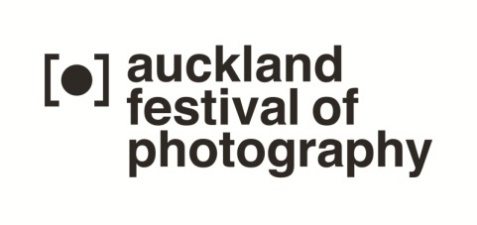 Outdoor, online and on air showtime at Auckland Festival of Photography  (May 27-June 15) The 2020 Auckland Festival of Photography launches in two weeks with outdoor and online exhibitions, as well as specially curated material for a national audience on YouTube and Freeview TV Channel 200.  AFP 2020 highlights include Nikon Auckland Photo Day on June 6, and new work by Qiane Matata-Sipu, Saynab Muse and Raymond Sagapolutele for AFP’s 10th Annual Commission. New Zealand-based photographers will feature exclusively on AFP’s You Tube channel with a brand new programme for national audiences, the Postcards From New Zealand series going live on 28 May. International photographers’ work on show includes Werner Bischof’s rarely seen USA series (displayed on Quay Street’s Queens Wharf fence) and digital screens in Aotea Square featuring works by Jeanne Taris (France), Cali Kurlan (USA), Ilya Ivankin (Russia) and Australian-based Kerry Pryor, Helga Salwe, Ilana Rose, Nicola Dracoulis and Shoufay Derz.Sixteen hours of programming is being made for broadcast on Freeview TV Channel 200 throughout the festival, screening in hour-long one-off TV episodes at 8pm Monday to Saturday, at 11am on Sundays (repeated at 3pm the next day).  “We developed a digital platform for the AFP 2020 programme in response to the current health crisis,” says AFP director Julia Durkin. “We were committed to ensuring audiences could access outstanding national and international photography, and activities to engage and interact with.”  AFP’s YouTube channel is a case in point. “While there’s nothing quite like speaking with artists and viewing their works in person, we are living in extraordinary times,” says Ms Durkin. “The Festival is confident this year’s festival on You Tube will act as a virtual gateway into the lives and works of photographers around the country. We are proud to support and contribute to our arts and cultural sector at this challenging time with Creative New Zealand ERF [emergency relief fund] support.”More than 150 New Zealand photographers’ work is presented in 2020’s AFP programme. Highlights include: Core and Satellite exhibitions, the Alex Mao Youth Photography award, the ‘Talking Culture by Leica’ public programme, and AFP’s cash award – open to all presenting exhibition artists - with a ‘Late Harvest’ theme by winesearcher.comFor information/to download our Festival 2020 app, visit photographyfestival.org.nz Victor van Wetering, media liaison, AFP  victorvw@xtra.co.nz 09 849 6565Julia Durkin, MNZM, Auckland Festival of Photography, (09) 307 7055, 0274 735 443	13 May 2020	 Notes for editors 2/2Auckland Festival of Photography (May 27-June 15) on air and online Freeview TV Channel 200 from May 27 to June 14     Nikon Auckland Photo Day, Saturday 6 June 24-hour photo challenge across Auckland. https://www.youtube.com/watch?v=wr68HG61giI&app=desktopProspective interviewees:AFP Annual Commission:Raymond Sagapolutele, an Aotearoa-born artist with ties to villages in Savai'i and Upolu, Samoa. Saynab Muse, drawing on a Muslim heritage and photography as expression in a hearing world.Qiane Matata-Sipu, a journalist who has documented her papakāinga, Ihumātao for the past 12 years.Judith Nangala Crispin, The Dingo's Noctuary – works that incorporate camera-less techniques based on Warlpiri painters in Australia’s Tanami desert. Marco Bischof, international curator, on his father, Werner Bischof's photography, including post-WWII work for Magnum Photos and the USA series.Alison Stieven-Taylor, curator of The Female Eye, on female identity and myths in photography  https://www.headon.com.au/civicrm/event/info?reset=1&id=96Cody Ellingham, behind-the-scenes stories of his Bangkok Phosphores series that explores rural landscapes and structures through surreal night time images.Tim D, a street/documentary photographer of youth subcultures.Julia Durkin, MNZM, AFP director - a multi-talented cultural producer who, in 2004 founded the annual Auckland Festival of Photography and initiated the 24-hour people's competition, Auckland Photo Day. https://www.headon.com.au/civicrm/event/info?id=169&reset=1For information/to download our Festival 2020 app, visit photographyfestival.org.nz Victor van Wetering, media liaison, AFP  victorvw@xtra.co.nz 09 849 6565Julia Durkin, MNZM, Auckland Festival of Photography, (09) 307 7055, 0274 735 443